Открытое занятие:«Декорирование тарелочки  в технике декупаж»Цель занятия: изучить новую технику декорирования бытовых предметов на примете обратного декупажа тарелки, освоить основные приёмы работы, воспитать художественный вкус.Задачи: Знакомство с историей декорирования тарелок.              Освоение  техники «обратный декупаж».              Воспитание чувства прекрасного.              Развитие мелкой моторики рук.              Пополнение словарного запаса.Ход занятия.Приветствие.1.Взаимное приветствие.2.Сообщение темы и хода  занятия.Изучение нового материала.1.Знакомство с историей декорирования тарелок.2.Изучение техники «обратный декупаж»3.Знакомство с материалами и инструментами необходимыми для декупажа.Физминутка.Практическая часть.Декорирование тарелочки  в технике декупажЗакрепление пройденного материала.Просмотр работ.Рефлексия.Оборудование и материалы для занятия.Для педагогаКонспект занятияМини-выставка декоративных тарелочек.Презентация «Декоративные тарелочки»Музыкальное сопровождение.Для обучающихсяСтеклянная тарелочка.Салфетки с рисунком.Ножницы. Клей  ПВА разбавленный водой 1:1.Кисти, баночка с водой, губка.Контурные краски, акриловые краски, витражные краски.Объяснение нового материалаТарелка — вид столовой посуды. Обычно круглой формы, служит для подачи пищи на стол.Тарелки появились значительно раньше ложек и ножей. Самые первые тарелки появились в эпоху неолита. Их лепили из глины и обжигали. Собственно, современное слово «тарелка» к ним мало подходило, правильнее было сказать «ёмкость». Постепенно емкости менялись, превращаясь в посудные блюда, стали плоскими донышки для удобства, а для красоты их покрывали орнаментом, позже глазурью. Появилась керамика. В античных Греции и Риме искусство изготовления керамической посуды достигло расцвета. Возникло деление на обиходную, декоративную и парадную посуду. Популярными были всевозможные блюда, на которых были изображены сцены из жизни богов или героев. В Китае начали создавать фарфоровые изделия приблизительно в 600 году нашей эры. Там научились создавать прозрачный твердый фарфор и изделия из него. В 1300-ых годах китайские фарфоровые тарелки начали появляться при европейских королевских дворах, но были более богатыми диковинами, чем столовой посудой. В Древней Руси, начиная с XI века, употребляется слово «блюдо». На блюде подавали пищу сразу для нескольких человек. Делалось блюдо из глины, серебра, олова, стали, дерева. Царская посуда, конечно, была золотой. Известно издавна русское слово «плошка» — то есть посуда с плоским дном.              На Руси долгое время цари награждали «тарелями» своих верных слуг, как орденами, за особые заслуги. Такая посуда украшалась вензелями и ставилась на виду. Впервые слово «тарель» (переделанное немецкое «талер») встречается в завещании одного из московских князей в 1509 году, оно пришло на смену древнему слову «миска». Eще в XVI веке тарелку называли талера, тарель, торел Первое письменное упоминание о пользовании индивидуальными тарелками относится ко времени царевича Лжедмитрия. В «Домострое» говорилось, что в час обеда следует «осмотреть стол, скатерть белу стлати, хлеб, соль, лжицы (маленькие ложечки), тарели собрати». Только с XVII века индивидуальная посуда (тарелки, ложки) на Руси стала входить в быт наиболее состоятельной части населения. В "Букваре" Кариона Истомина (1692 г.) различается посуда "торель" и парадное наградное блюдо "тарель": "Торель на столе тарель пред тобою".Лишь в XVIII веке столовая тарелка стала незаменима при употреблении пищи. Но продолжилась и декоративная история тарелки, появились сувенирные тарелки — они не используются для еды, а вполне конкурируют с видами изобразительного искусства. Поговорки про тарелки.Не смотри в чужую тарелкуВ чужой тарелке кусок всегда большеЗначение слова тарелка, тарель.Тарель, торель — устарелое слово для обозначения тарелки.     Евхаристическая тарель — блюдо для деления просфор.    Панагиар-тарель — сосуд для просфор, состоящий из двух тарелей, положенных одна на другую и соединенных шарниром, на высоком стояне и фигурном поддоне. Между тарелями возлагался «богородичный хлеб».     Настенное блюдо-панно — декоративное украшение интерьера.    Задняя поверхность заряжавшихся с дула артиллерийских орудий.    Поясок, точеный обручик на пушках и на других вещах.    Наименование различных деталей в современных механизмах.Патиссон, или Тарельчатая тыква — однолетнее травянистое растение семейства Тыквенные, разновидность тыквы обыкновенной (Cucurbita pepo). Культивируется по всему свету, в диком виде растение неизвестно.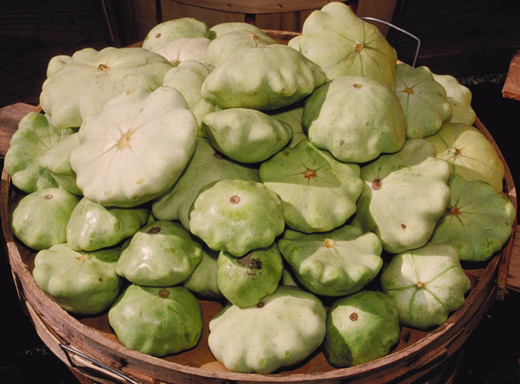 Таре́лки — ударный музыкальный инструмент с неопределенной высотой звучания. Тарелки известны с древнейших времен, встречаясь в Китае, Индии, позже в Греции и Турции.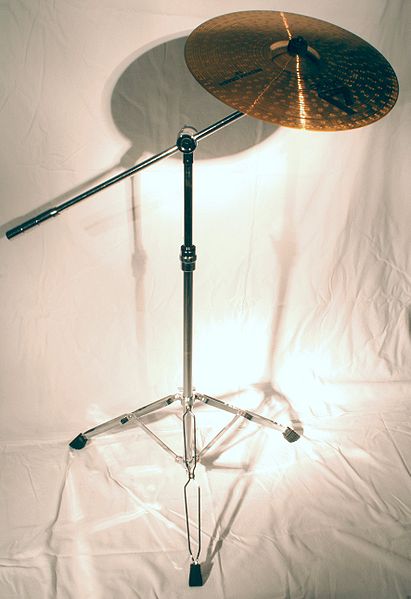 Тарель. (Псков, конец 15 — начало 16 века). Серебро, чернение, гравировка, скань. Изображение: «Богоматерь и апостолы». Надпись: «Бысть чрево твое святая трапеза, имущая небесный хлеб».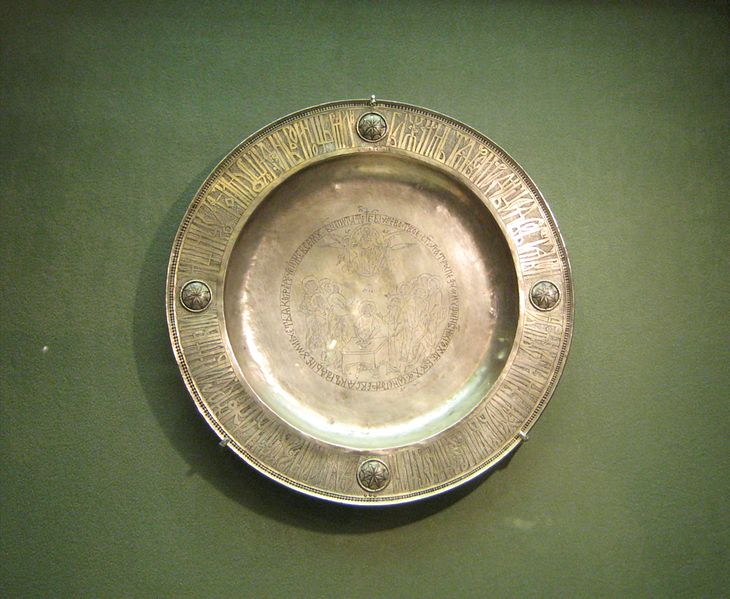 Наградная тарелка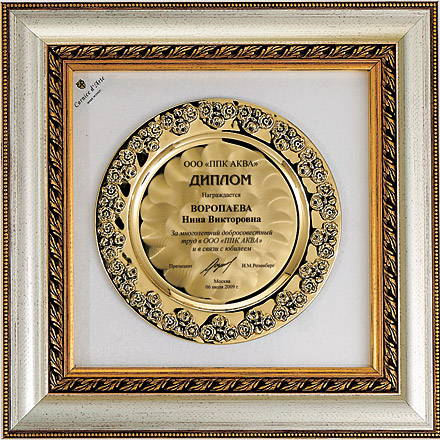 Тарелка локатора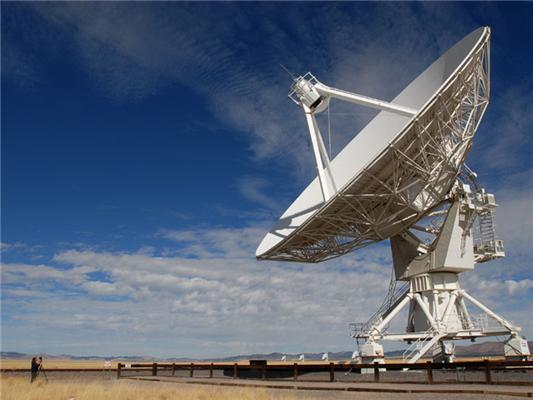 Спутниковые тарелки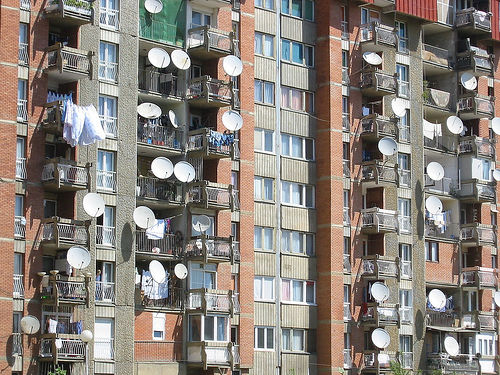 ДекупажУкрашение блюд, ваз, ящиков, мебели и других предметов с использованием техники декупаж является одной из форм художественного выражения нашей идентичности, предпочтений и интересов. Элементы, созданные таким способом, бесценный дар.Что такое декупаж?"Декупаж" это техника приклеивания вырезанных деталей на стеклянные, деревянные, металлические, пластмассовые и другие поверхности. Наиболее популярным материалом для декупажа являются салфетки, газеты, вырезки из журналов, декупажные карты, фотографии, открытки. Работы, выполненные в технике декупаж всегда уникальны.Что необходимо для декупажа?акриловая краскадекупажный клейорнаменты, мотивы из различных материаловбумажный материалакриловый лак (для закрепления окончательного эффекта)Какой материал является наиболее подходящим для декупажа?Традиционная бумага. Есть много различных видов ее толщины, но как правило, это самый трудный материал для украшения и работа с ним требует хорошие навыки.Мягкая бумага. Тонкая, мягкая бумага или бумажные салфетки. Небольшие украшения могут быть приклеены без предварительного смачивания. Важно при работе избегать темных поверхностей, так как бумага просвечивает.Рисовая бумага. Это очень тонкая бумага, но достаточно прочная. Легко приклеивается и прозрачная. Рисовая бумага отлично подходит для больших поверхностей, так как она не рвется и не образует складок.Декупажные карты. Эта бумага очень схожа с традиционной бумагой. Преимущество этой бумаги в том, что она с готовым узором для декупажа. Элементы узора накладываются друг, на друга создавая определенные эффекты.Что делать при обратном декупаже тарелки?Перед тем как декорировать тарелку в технике декупаж,  необходимо её обезжирить, например, при помощи моющего средства. Подберите узор для декорирования тарелки, если требуется, ненадолго опустите вырезки в холодную воду перед наложением на поверхность.  Приложите выбранный фрагмент к обратной стороне прозрачной тарелки, рисунком вниз, с помощью кисти нанесите клей ПВА (разбавленный с водой 1:1), разглаживать узор следует от центра к краям. После высыхания клея, покройте декупаж  белой акриловой краской, после высыхания красочного слоя, покройте изделие лаком и дайте просохнуть. Повторите процедуру с нанесением лака еще пару раз.Вопросы для закрепления материала:Как давно появились тарелки в том виде, что мы привыкли использовать на кухне?Какие тарелки вы ещё знаете?Что такое декупаж?Какие материалы понадобятся для декорирования прозрачной тарелки?Назовите последовательность выполнения обратного декупажа тарелки.Как подготовить клей для декупажа, и какой клей понадобиться?Что нового вы узнали на занятии?Понравилось ли вам занятие, увлекла ли техника выполнения декупажа?Какие предметы можно украсить в технике декупаж?Чья работа вам больше понравилась?